Пам’ятка щодо державної реєстрації шлюбу в умовах          воєнного стану
Постановою КМУ від 07 березня 2022 року №213 « Деякі питання державної реєстрації шлюбу в умовах воєнного стану» визначено особливий порядок реєстрації шлюбу           для військовослужбовців:
 Збройних Сил,
Служби безпеки,
Служби зовнішньої розвідки,
Державної прикордонної служби,
Управління державної охорони,
Національної гвардії,
іншого утвореного відповідно до законів України військового формування ,                     поліцейських,
осіб рядового і начальницького складу,                                                                                  служби цивільного захисту,
Державного бюро розслідувань,
Державної кримінально-виконавчої служби,
осіб начальницького складу Національного антикорупційного бюро,
Бюро економічної безпеки.                                                                                                    
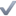 Як реєструється шлюб:

1. Військовослужбовець подає заяву про реєстрацію шлюбу безпосередньому командиру (керівнику), яким засвідчується справжність підпису на відповідній заяві (згідно додатку 1).Заява надсилається (передається) або до відділу державної реєстрації актів цивільного стану, до якого подано заяву про державну реєстрацію шлюбу нареченим (нареченою), або до іншого відділу державної реєстрації актів цивільного стану чи територіального органу Міністерства юстиції (обласний відділ ДРАЦС). Відділ державної реєстрації актів цивільного стану, який отримав заяву, та до якого звернувся другий з наречених, складає актовий запис про шлюб.
2. Факт реєстрації шлюбу може засвідчуватися актом про укладання шлюбу, який складається безпосереднім командиром (керівником) військовослужбовця, скріплюється гербовою печаткою відповідного органу (військового формування) (згідно додатку 2).Наприклад обоє наречених військовослужбовці та знаходяться в одній військовій частині. За бажанням наречених укласти шлюб, командир складає акт, який підписується командиром та нареченими.Акт надсилається (передається) до відділу державної реєстрації актів цивільного стану, який проводить діяльність під час воєнного стану. Відділ державної реєстрації актів цивільного стану, який отримав акт, складає актовий запис про шлюб. 3. Акт може складатись без особистої присутності одного або обох наречених з використанням доступних засобів відеозв'язку з відсутнім або з обома за участю двох свідків (наприклад командир разом з нареченим та двома свідками за допомогою засобів відеозв’язку питає у нареченої, яка знаходиться в іншому регіоні України, згоду на реєстрацію шлюбу з нареченим, та складає акт про державну реєстрацію шлюбу на якому проставляються підписи командира, свідків та нареченого).Акт надсилається (передається) до відділу державної реєстрації актів цивільного стану, який проводить діяльність під час воєнного стану. Відділ державної реєстрації актів цивільного стану, який отримав акт, складає актовий запис про шлюб.Адреси відділів ДРАЦС можно знайти на сайті Південно-Східного міжрегіонального управління Міністерства юстиції (м. Дніпро) https://psjust.gov.ua в розділі  Державна реєстрація актів цивільного                 стану (ДРАЦС) або за телефонами обласних відділів.Обласні відділи ДРАЦС:Центральний відділ державної реєстрації актів цивільного стану Управління державної реєстрації Південно-Східного міжрегіонального управління Міністерства юстиції (м. Дніпро)телефон	+38 (056) 767-20-47                                                                                        адреса	49006, м. Дніпро, вул. Шмідта, 43-А Відділ державної реєстрації актів цивільного стану у Запорізькій області Управління державної реєстрації  Південно-Східного міжрегіонального управління Міністерства юстиції (м. Дніпро)телефон	(061) 787-61-54, (061) 787-61-56, (061) 787-61-55                                         адреса	69095, м. Запоріжжя, вул. Українська, буд. 48Відділ державної реєстрації актів цивільного стану у Кіровоградській області Управління державної реєстрації Південно-Східного міжрегіонального управління Міністерства юстиції (м. Дніпро)телефон         (0522) 35-66-48, (0522) 35-66-58                                                                                            адреса	25006, м. Кропивницький, вул. Дворцова, буд. 6/7.